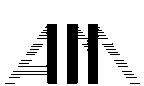 WYDZIAŁ DYRYGENTURY, JAZZU I EDUKACJI MUZYCZNEJKIERUNEK: DyrygenturaROZKŁAD ZAJĘĆ ZBIOROWYCH -  ROK AKADEMICKI 2017/2018STUDIA I STOPNIA                                                                                                              ROK I                                                                                                                  ROK IIROK IIIChór Akademicki – lata I-II – oddzielne ogłoszenieJęzyki obce – oddzielne ogłoszeniePraktyka orkiestrowa – ad. dr B. Jarmołowicz,Psychologia rozwojowa ( fakultet) na roku I- przełożono na semestr letniWychowanie fizyczne- oddzielne ogłoszenieWYDZIAŁ DYRYGENTURY, JAZZU I EDUKACJI MUZYCZNEJKIERUNEK: DyrygenturaROZKŁAD ZAJĘĆ ZBIOROWYCH - ROK AKADEMICKI 2017/2018STUDIA II STOPNIAROK IPraktyka orkiestrowa i operowa - oddzielne ogłoszenieMetodyka prowadzenia zespołów operowych- oddzielne ogłoszenie Języki obce B2-oddzielne ogłoszenieDZIEŃGODZ.PRZEDMIOT SALAPEDAGOGPONIEDZIAŁEK1415 – 1500Kontrapunkt103 Staszicaad .dr M. KopczyńskiPONIEDZIAŁEK1730 – 1900Metodyka prowadzenia zespołów orkiestrowych (DOD) (semestr zimowy) 106 Słowackiegoad .dr hab .B. JarmołowiczWTOREK1215  – 1345Kształcenie słuchu110 Słowackiegoprof. zw. dr hab. E. Wiesztordt-SulecińskaŚRODA1400 – 1445Instrumentoznawstwo (DOD)110 Słowackiegowykł. dr mjr D. SierzputowskiŚRODA1445 – 1530Specjalistyczna literatura w zakresie orkiestr dętych (DOD)110 Słowackiegowykł. dr mjr D. SierzputowskiŚRODA1530 – 1700Metodyka prowadzenia orkiestr dętych ( DOD)                       (semestr letni)110 Słowackiegowykł. dr mjr D. SierzputowskiCZWARTEK 815 – 1030Psychologia z psychologią muzyki (fakultet)115 Słowackiegodr A. NogajCZWARTEK1030 – 1200Literatura muzyczna (DSO)103 Staszicawykł. M. BiesagaCZWARTEK1300 – 1345Harmonia jazzowa (fakultet) 3 Warmińskiegoinstr. M. AfanasjewCZWARTEK1500 – 1630Harmonia111 Staszicast. wykł. W. MłócińskiPIĄTEK 800 – 930Psychologia z psychologią muzyki (fakultet) za II semestr115 Słowackiegodr A. NogajPIĄTEK945 – 1115Historia form i stylów (DSO)104 Staszicaad. dr B. Mielcarek-KrzyżanowskaPIĄTEK1115 – 1245Historia muzyki z literaturą muzyczną (DOD)104 Staszicaad. dr B. Mielcarek-KrzyżanowskaPIĄTEK1245 – 1415Formy muzyczne z analizą dzieła muzycznego ( DOD)111 Staszicast. wykł. A. BrejzaDZIEŃGODZ.PRZEDMIOTSALAPEDAGOGPONIEDZIAŁEK900  –   1030Historia form i stylów 104 Staszicadr M. LiseckaPONIEDZIAŁEK1030 – 1200Literatura muzyczna104 Staszicadr M. LiseckaWTOREK1015 – 1100Proseminarium pracy naukowej (sem. letni)108 Słowackiegodr hab. Z. Rondomańska, prof. ndzw.WTOREK1400 – 1530Kształcenie słuchu110 Słowackiegoprof. zw. dr hab. E. Wiesztordt-SulecińskaŚRODA1000 – 1130Partytura XX i XXI wieku102 Staszicaad. dr M. Kopczyński CZWARTEK800 – 845Psychologia rozwojowa (fakultet)208 Słowackiegomgr M. DejaCZWARTEK1015 – 1230Pedagogika (fakultet)115 Słowackiegodr A. NogajCZWARTEK1330 – 1500Analiza dzieła muzycznego103 Staszicawykł .M. BiesagaCZWARTEK1515 – 1600Podstawy języka łacińskiego (fakultet)108 Słowackiegomgr B. KawczyńskaDZIEŃGODZ.PRZEDMIOTSALAPEDAGOGPONIEDZIAŁEK1730 – 1900 Metodyka prowadzenia zespołów orkiestrowych (sem. letni)106 Słowackiegoad. dr hab. B. JarmołowiczWTOREK1015 – 1100Proseminarium pracy naukowej (sem. zimowy)108 Słowackiegodr hab. Z. Rondomańska, prof. ndzw.WTOREK1415 – 1500Chorał gregoriański z cheironomią (fakultet)208 Słowackiegodr hab. ks. K. Dąbrowski, prof. nadzw.WTOREK1630 – 1800Analiza dzieła muzycznego104 Staszicamgr P. PuraŚRODA1130 – 1300Partytura XX i XXI wieku (sem. zimowy)102 Staszicaad. dr M. KopczyńskiŚRODA1500 – 1630Metodyka prowadzenia zespołów chóralnych (sem. zimowy)108 Słowackiegoprof. zw. dr hab. Janusz StaneckiŚRODA1615 – 1700Promocja i marketing dóbr kultury (sem. zimowy)Komunikacja społeczna i organizacja imprez                  (sem. letni) (fakultet)208 Słowackiegodr hab.  F. Pierzchalski. prof. nadzw. UKWŚRODA1830 – 1915Arteterapia ( fakultet)208 Słowackiegost .wykł .G. NazarukCZWARTEK1030 – 1115Psychologia rozwojowa ( fakultet)mgr M. DejaCZWARTEK1230 – 1315Psychologia zarządzania zespołami artystycznymi (sem. zimowy)115 Słowackiegodr  A. NogajCZWARTEK1515 – 1645Ochrona własności intelektualnej( sem. zimowy)115 Słowackiegomgr  E. CzerskaPIĄTEK1230 – 1400 Historia kultury115 Słowackiego dr T. MarkiewkaDZIEŃGODZ.PRZEDMIOTSALAPEDAGOGPONIEDZIAŁEK1100 – 1145Emisja głosu z mową zawodową ( fakultet)208 Słowackiegoprof. zw. dr hab. E. WtorkowskaPONIEDZIAŁEK1330 – 1545Wiedza o teatrze  (co 2  tyg.)208 Słowackiegodr hab. P. Salaber, prof. ndzw. WTOREK900 - 1030Krytyka i prelekcja z retoryką 111 Staszicadr hab. E. Szczurko, prof. nadzw.WTOREK1430 – 1600Muzyka polska XX i XXI w. (sem. letni) (fakultet)111 Staszicadr hab. E. Szczurko, prof. nadzw.WTOREK1615 – 1745Muzyka polska XX i XXI w. (sem. zimowy)(fakultet)111 Staszicadr hab. V. Przech, prof. nadzw.ŚRODA1300 – 1345Analiza dzieła muzycznego107 Staszicaprof. zw. dr hab. A. NowakŚRODA1630 – 1715Akustyka (fakultet)108 Gdańskawykł. K. KęskaCZWARTEK930 – 1015Muzyka w filmie i multimediach (fakultet)210 Słowackiegoas. J. RocheckiCZWARTEK1300 - 1430Techniki kompozytorskie XX w.  101 Słowackiegoprof. zw. dr hab. Z. BargielskiPIĄTEK1100 – 1230Estetyka115 Słowackiegodr. T. Markiewka